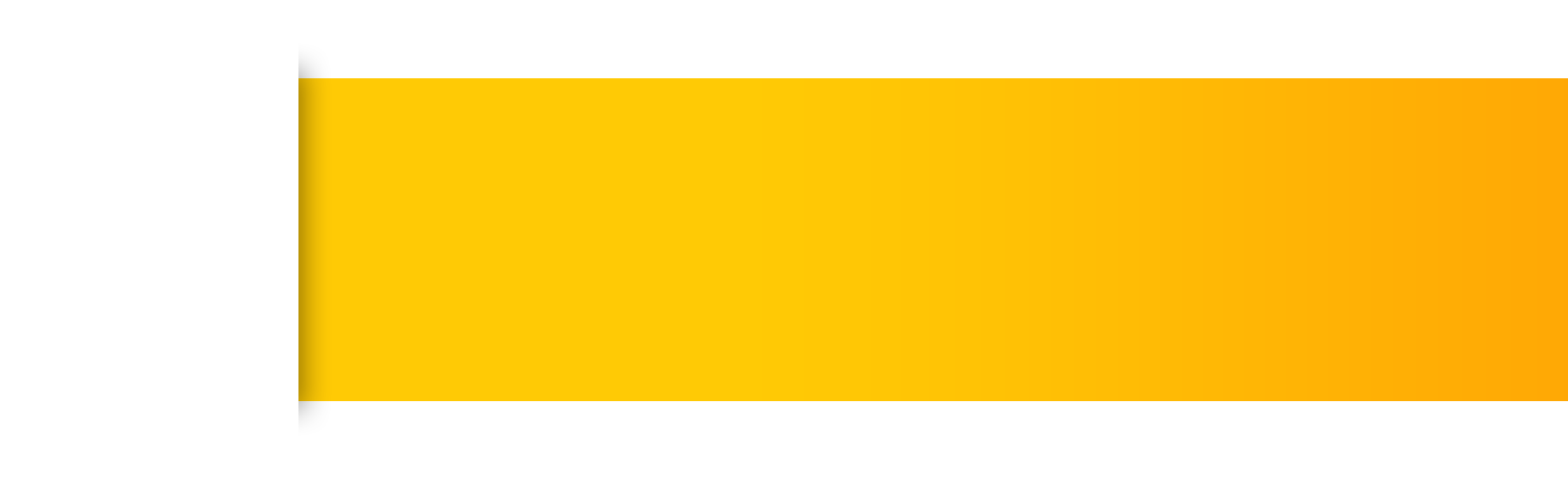 Цели на програмата се учесниците да запознаат со концептот, принципите и процесите поврзани со инклузивно и родово буџетирањеЦелиЕлементиМетод/техникаДа се запознаат со концептите и процесите на родово одговорно буџетирањеШто е РОБ?Зошто е важно?Кои се целите на РОБ?ПрезентацијаГрупна дискусијаГрупни и индивидуални вежбиДа ги разберат основните принципи за инклузивно и родово одговорно буџетирањеВажноста и влијанието на РОБ врз селектирани јавни политики и програмиПоврзаност на РОБ и вклученост на граѓаните во процесите на планирање на јавните политикиМетоди и процеси на јавни консултацииПрезентацијаГрупна дискусијаГрупни и индивидуални вежбиСтудии на случајДа научат да идентификуваат пристап за вклучување на родовите апекти при креирање на јавни политики и буџетШто значи и како да се интегрира родова рамноправност во документите за планирање, известување, набавки и креирање на грантови шеми на јавните институции?Како оваа интеграција на родовата перспектива во сите процеси и политики влијае на општеството?ПрезентацијаГрупна дискусијаГрупни и индивидуални вежбиДа ги идентификуваат влезните точки за родово одговорно буџетирањеОсновни чекори за планирање и буџетирање на јавните политикиЦиклус на стратешко планирање Идентификување на влезни точки за РОБПрезентацијаГрупна дискусијаГрупни и индивидуални вежбиСтудија на случајДа се запознаат со циклусот на буџетирањеЦиклус на буџетирање на јавните политикиПрезентацијаГрупна дискусијаГрупни и индивидуални вежбиДа се стекнат со знаење за креирање на родови индикаториВажноста на податоци и нивното прибирање при стратешко планирање и буџетирањеВажноста на поставување на клучни индикатори за резултати од јавните политикиКако да се постават родови индикатори за клучни постигнувањаПрезентацијаГрупна дискусијаГрупни и индивидуални вежбиДа се запознаат со модели за следење и  евалуација на родово одговорно буџетирањеШто е следење, а што е евалуација и кои се разликите меѓу нив?Родовата перспектива во системите за следење и евалуацијаУпотреба на добиените податоци при подготовка на извештаи за спроведувањето на јавните политики и буџетПрезентацијаГрупна дискусијаГрупни и индивидуални вежбиСтудија на случај